Výroční zpráva o činnosti školy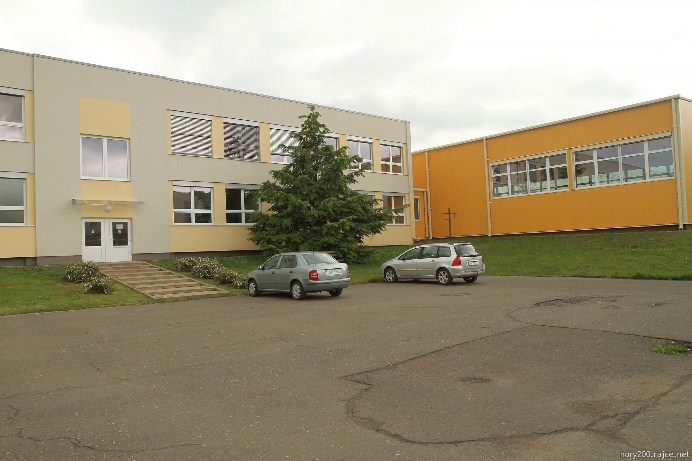 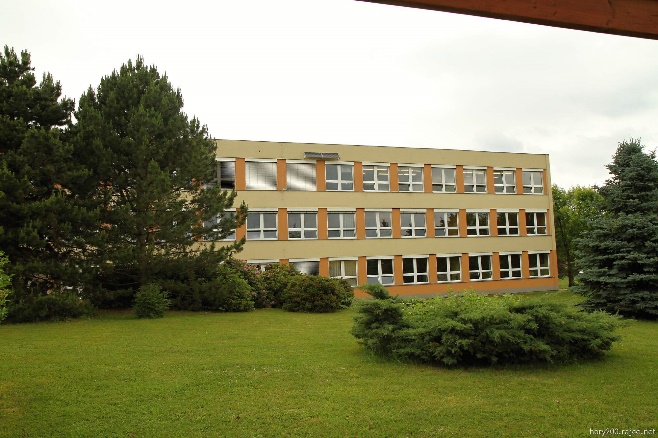 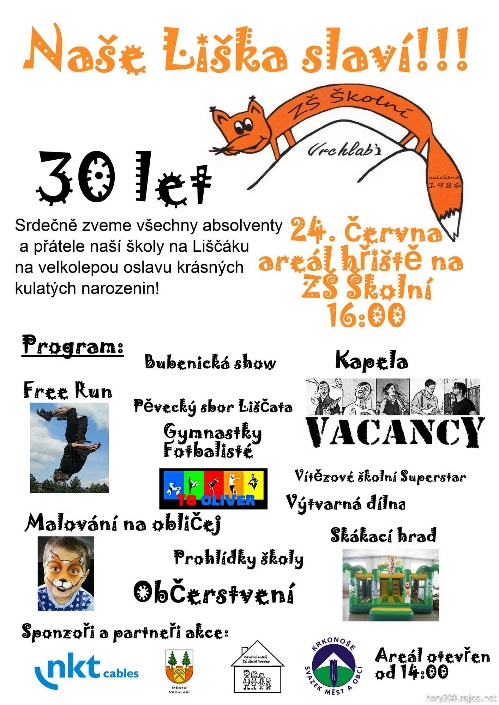 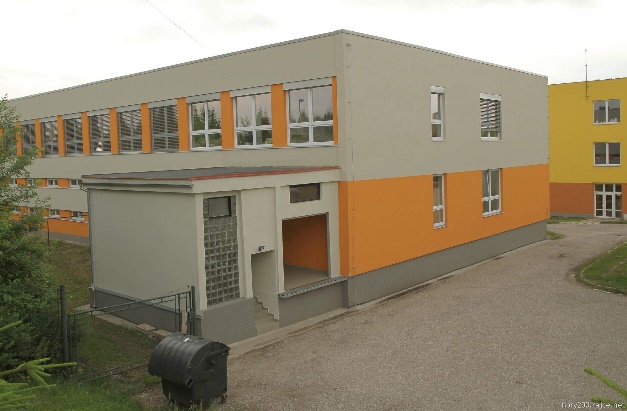 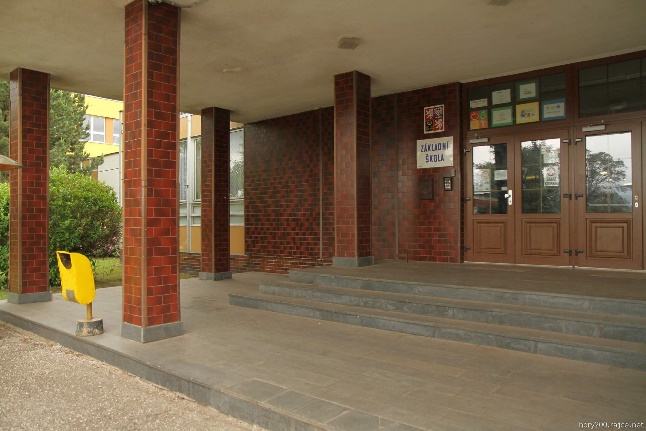 ve školním roce 2015/2016www.zsskolnivr.czObsah výroční zprávy:
1. Základní údaje o škole2. Obory vzdělávání3. Přehled pedagogických pracovníků školy4. Údaje o přijímacím řízení5. Přehledné údaje o výsledcích vzdělávání žáků6. Údaje o dalším vzdělávání pedagogických pracovníků7. Přehled dalších aktivit na škole 	Testování žáků	Přehled akcí 		Exkurze  		Divadelní a kulturní představení 		Besedy a výstavy 		Sportovní akce 		Vědomostní a umělecké soutěže 		Prevence rizikového chování  		ŠD – pořádané akce 2015 – 20168. Výsledky šetření provedené Českou školní inspekcí9. Základní údaje o hospodaření školy1. Základní údaje o školeKontaktní údaje školy Název školy:                  	Základní škola Vrchlabí, Školní 1336 Adresa školy:                  	Školní 1336, 54301 Vrchlabí Telefon:                          	499 421 563   Web:  www.zsskolnivr.cz  IČO: 682 47 630Identifikátor právnické osoby:  600 102 505Vedení školy: Ředitel: Mgr. Jan Palátka (palatka@zsskolnivr.cz)Zástupce ředitele: Mgr. Blanka Kajčevská (kajcevska@zsskolnivr.cz)Vedoucí učitelka 1. stupně: Mgr. Miloslava Graciasová (graciasova@zsskolnivr.cz)Součásti školy:Školní družina Vedoucí vychovatelka školní družiny: Marie Havlová (havlova@zsskolnivr.cz)Školní jídelna:Vedoucí školní jídelny: Zdena Mejsnarová (mejsnarovaz@seznam.cz)Bankovní spojení: MONETA Money Bank 320129524/0600Školská rada:zástupci zřizovatele - PhDr. Michal Vávra, Renata Albrechtová,zástupci rodičů - Lenka Šimůnková, Lubomír Vlach, zástupci školy - Mgr. Linková Romana, Mgr. Miloslava GraciasováInternetové stránky: 	www.zsskolnivr.cz
			www.jidelna-vrchlabi.czStav k: 	30. 9. 2015      	- 	486 žáků30. 6. 2016 		- 	482 žáků 	         I. stupeň  	273 žáků   		12 tříd II. stupeň   	209 žáků   		10 tříd  
 	celkem:			  	22 tříd	 
Školní družina měla 6 oddělení po 30 žácích.2. Obory vzděláváníUčební plány:12 tříd			ŠVP pro ZV, 26. 8. 2013
10 tříd			ŠVP pro ZV, 25. 8. 2015 – úpravy pro 2. stupeňVe čtyřech třídách - 3.D, 6.B, 7.A, 8.A se učili integrovaně 4 žáci se speciálními vzdělávacími potřebami pod vedením čtyř asistentek pedagoga.Na druhém stupni jsme zavedli ve všech třídách 3 hodiny tělesné výchovy týdně. 
3. Přehled pedagogických pracovníků školyV roce 2015/2016 bylo ve škole zaměstnáno: 29 učitelů (6 mužů a 23 žen)6 vychovatelek – Havlová, Mojková, Zapletalová, Stránská D., Stránská E., Sedláčková.4 asistenti pedagoga– Zajíčková (7.A), Šimonková (6.B),  Sedláčková (3.D),Havlíčková (8.A).Výchovný poradce: Mgr. Dana Krausová  Koordinátor enviromentální výchovy: Mgr. Dušan VodnárekKoordinátor ŠVP: Mgr. Miloslava Graciasová, Mgr. Blanka KajčevskáKoordinátor ICT: Mgr. Stanislav TrýznaMetodik prevence: Mgr. Jitka Pasková 
Ekonomický úsek: Lenka Marčíková, Iva StránskáSprávce budov: Lucie Vilímková (+ 9 provozních zaměstnanců - úklid)Školník údržbář: Leoš HanušŠkolní jídelna: vedoucí - Zdena Mejsnarová (+ 6 provozních zaměstnanců)
Péče o žáky se SPUCH 
Všem žákům byla věnována péče v souladu s posudky PPP a SPC.17 žáků s tzv. normativem (reedukace, přítomnost a péče asistentky pedagoga) 
2 dyslektické asistentky – 6 žáků na reedukaci7 žáků s IVP.
4. Údaje o přijímacím řízeníK zápisu v lednu 2015 přišlo 69 dětí. U 13 dětí bylo požádáno o odklad.Do prvních tříd 1. 9. 2015 nastoupilo 54 žáků.K zápisu k povinné školní docházce v lednu 2016 přišlo 75 dětí.  U 11 dětí bylo požádáno o odklad povinné školní docházky.5. Přehledné údaje o výsledcích vzdělávání žáků
Odchod žáků na střední školy:

Chování žáků:Prospěch žáků:K 30. 6. 2016 neprospělo 9 žáků.Z více předmětů neprospěl jeden žák a nemohl konat opravné zkoušky. K opravným zkouškám se nedostavili 3 žáci. Jeden z nich ukončil povinnou školní docházku v osmém ročníku. Dalších 5 žáků bylo komisionálně přezkoušeno v srpnu a všichni uspěli. Ročník budou opakovat tři žáci. Jeden žák bude opakovat na žádost zákonného zástupce a PPP ze zdravotních důvodů.6. Údaje o dalším vzdělávání pedagogických pracovníků7. Přehled dalších aktivit na školeZdravotní tělesná výchova:						2 skupiny
Hodina pohybu navíc ŠD						3 skupiny 	 
Volitelné předměty:		Informatika				1 skupina						Tvůrčí dílny				1 skupinaSeminář z matematiky		2 skupinyProgramování				1 skupinaSportovní hry - chlapci		1 skupina	
Kopaná				2 skupiny		Cyklistika a lyžování - dívky		1 skupina	Nepovinné předměty	gymnastika  	-	dívky i chlapci 1. – 9. ročník 		kopaná		-	chlapci 1. – 5. ročník – 2 skupiny			sborový zpěv	- 	chlapci i dívky 1. - 9. ročník – 2 skupinyTestování žákůČŠI zařadila naši školu do vzorku škol k testování 6. ročníků, téma čtenářská gramotnost. 
Přehled akcíHlavní akcí byla oslava 30. výročí založení školy. Proběhla v 24.6.2016 ve spolupráci s Yellow Pointem na školním hřišti. Žáci si dopoledne prošli řadu atrakcí, soutěžili, zkoušeli si své schopnosti a dovednosti. Odpoledne byla škola otevřena pro veřejnost a absolventy s možností prohlídky školy s výkladem učitelů. Na pódiu vystoupili naši současní i bývalí žáci.Proběhly dva adaptační kurzy pro žáky 6. ročníků a jeden kurz ve třetím ročníku.OPVK - Výzva 56 - CZ.1.07/1.1.00/56.2740 Četba a zahraniční jazyky jako zábava - Čtenářské dílny – 4 šablony – 2. – 9. ročník, podpoření čtenářské gramotnosti, nákup nových knih, studijní pobyt 60 žáků v jižní Anglii v městě Gosport (2.-8.11.2015) 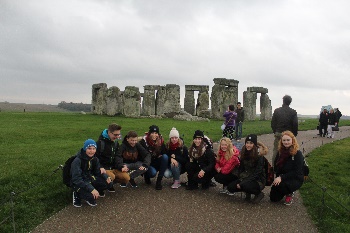 OPVK – výzva 57 - CZ.1.07/1.1.00/57.0369 Dílna a individuální dovednosti – Modernizace

školní dílny,  nákup nářadí, On-line jazyky – 

výuka angličtiny přes internet, Školení pedagogických pracovníků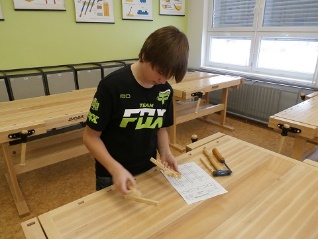 Robot je můj kamarád – za sponzorování ŠKODA AUTO a.s. - nová učebna robotiky, programovatelné stavebnice LEGO, zavedení nového volitelného předmětu programování, podpora technických oborů při volbě povolání 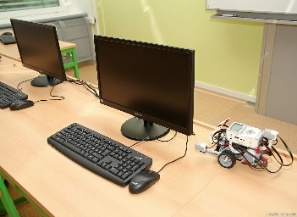 „QUEST“ – 8.A + p. uč. Vodnárek - příprava dvou tras ve městě, S Gendorfem centrem města a S Gendorfem až na Kačák, otázky k historii i současnosti našeho regionu„Krkonoše všemi smysly a tak trochu ještě dál“ dlouhodobý ekologický projekt viz webové školní stránky„Bezpečné zastávky“ – doplnění kreseb na prosklené autobusové zastávky po VrchlabíSkutečně zdravá škola – získání bronzového certifikátu, podpora zdravého stravování 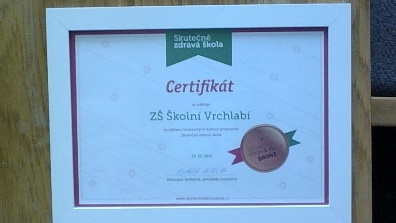 Třídní projekty - Bylinková zahrada – 5. ročníkyAkce školního parlamentu:
30.3. - Den naruby – žáci 8. – 9. ročníku učili pod dohledem vyučujících, připravili si hodiny
28.1. - Elegantní den – pro pololetní vysvědčení v elegantním oblečení
30.5. - Pyžamový den – do školy ve vhodném pyžamuOvoce do škol – každý týden žáci 1. stupně obdrželi určitý druh ovoce či zeleninyRecyklohraní - třídění a recyklace odpadů (+ sběr použitých malých elektrospotřebičů a stolních olejů)Prodej výrobků Fair Trade ve školním bufetu Klub mladých čtenářů a PopronŽákovská knihovna otevřena dva dny v týdnuPěvecký kroužek vystupoval při různých akcích ve městě, viz webové stránky školySpolupráce s Krnapem (Myslivost, Tma přede mnou – dotkněme se Krkonoš, Obojživelníci, Krkonošské louky, Staré ovocné odrůdy, Den Země), úklid hor – okolí Špindlerova Mlýna (19. 4. – 3 třídy)Spolupráce s Gymnáziem Vrchlabí – pokusy B-Ch pro žáky 9. ročníkůSpolupráce se střediskem ekologické výchovy SEVER, pobytové zájezdy -Team bulldingové aktivity Spolupráce s Diakonií – účast na velikonočních dílnách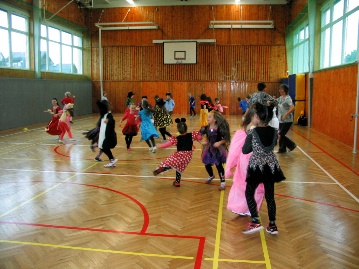 Mikuláš pro 1. stupeň – 9.CVánoční besídky tříd Maškarní karneval 1. ročníky Čarodějnický rej pro 1.stupeň – 9. ročníkyPasování na čtenáře – 1. roč.Organizace zápisu dětí do 1. tříd a uvítání budoucích prvňáčkůProhlídka školy dětmi z MŠ Komenského, Jiráskova, Letná a Dvořákova (setkání ve třídách a v oddělení ŠD)Den otevřených dveří pro budoucí 6. ročníkySlavnostní předání pamětních listů žákům 9. ročníků na zámku (p. starosta Sobotka)Byl financován již osmý rok vzdělávání dvou indických dětí Mary a Jervina (částka na jeden školní rok činí 5 000 Kč na dítě), děti zasílají dopisy a informují o svém vzdělávání13. ročník vánočních trhů – Učíme se pomáhat potřebným 
(10. 12. výroba, 11. 12. prodej)
Hlasováním se žáci rozhodli věnovat výtěžek pro domácí hospic Duha a část věnovat na podporu sociálně slabých žáků naší školy
50 000 Kč – Centrum domácí hospicové péče – Domácí hospic Duha, o.p.s., 
35 000 Kč – SRPŠ pro sociálně znevýhodněné děti.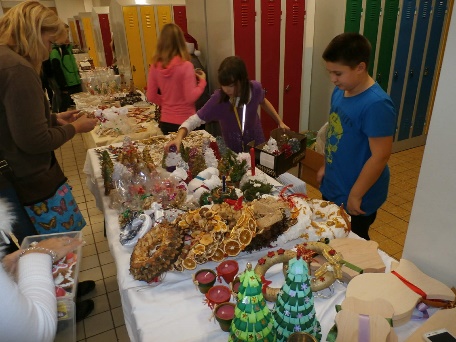 Náboráři ze středních škol z Vrchlabí, Nové Paky a Bydžova seznámili žáky 9. ročníků s možnostmi studia. Ve škole a ve školní družině jsme umožnili praxi studentkám pedagogických fakult, VOŠP a SPgŠ.Exkurze Městská knihovna 
Školní knihovna – 2. ročníkyÚřad práce Trutnov – 9. ročníky (volba povolání)Burza škol Trutnov 9. ročníkyPoslanecká sněmovna – 9. ročníkyNKT Cables – 9. ročníky
	ŠKODA AUTO a.s. – žáci z předmětu programování, 9. roč.Planetárium v Hradci Králové – 3. r.Muzeum Jilemnice
	Firma RAUTIS Poniklá – vánoční ozdobyMěstský úřad Vrchlabí – 9. ročníkyHasiči a záchranná stanice Vrchlabí - 3.– 4. ročníkyČistička odpadních vod a úpravna vody VrchlabíTkalcovské muzeum Trutnov Voletiny - dívky 8. roč.TPCA Kolín – 8. roč. Muzeum ve Vrchlabí Farma Mejsnar – 7.A, 7.BZOO Dvůr Králové, ZOO a Botanická zahrada LiberecIQ Landia Liberec – 3. A 
	Dinopark Liberec – 2. ročníkyRatibořice – 4. ročníkyDivadelní a kulturní představení15.9. a 8.10. - Pohádka ze starého mlýna  – 2.- 4. roč.21.9. - Jan zvaný Hus – 5. – 7. roč.2.11. – P. Hrabě – Hudební nástroje22.12.	Divadlo Hradec Králové – Tři mušketýři – 9. roč11.2.	Divadlo Hradec Králové – Romeo a Julie  – 8. roč23.3.	Malá čarodějnice –2.- 3. roč.29.3.	Divadlo Novozámská – 1. - 2. ročníky3.3.	Pernštejni – Přemyslovci na českém trůně10.3.	Karel IV – 5. – 6. ročníky22.4.	Divadlo Hradec Králové - Kytice – 8. roč.2.6.	Taneční revue TS Oliver10.6.	Divadlo Hradec Králové – Srpen v zemi indiánů – 9. roč.28.6. 	Liška hledá SUPER STAR - finále na Střelnici, Casting 13.6.Besedy a výstavy
Čas proměn – beseda o dospívání – 6. ročníky dívky
Na prahu mužnosti – 6. ročníky chlapciPrevence pohlavních chorob – 9.roč. studentky SZŠ TrutnovTransidentity a sebevyjádření – beseda pro 8. ročníkyŠpilar Afrika – Tanzánie, Keňa, Zanzibar – 2. stupeňVýchodní Afrika (Planeta 3000) – 4.-5. roč.Cesta do pravěkuZdravé zoubky – 2. a 3. roč. Péče o zuby – 2. ročníky (medici z HK)Zaleš – Odchov orlů – 1. stupeňMAXÍK (Šubrtová R., Koniková) grafomotorický kurz pro budoucí prvňáčkyVýstava výtvarných prací „Naší LIŠCE už je třicet“  v knihkupectví Gendorf Hadi – 1. stupeň, 6. – 7. ročníkySportovní akce:
dva pobytové lyžařské zájezdy pro žáky 7. a 8. ročníků jarní soustředění fotbalistů v Jičíně 23. - 26. 3. 2015 náborový turnaj pro zájemce o kopanou plavecký výcvik v Jilemnici – 2. - 3. roč. (březen až květen)využívání zimního stadionu k bruslení v rámci hodin TVvýbava jízdního kola, bezpečná jízda, způsob jízdy na kole 
(dopravní výchova na hřišti – 1. st.)HPN – Hodina pohybu navíc, projekt pro žáky 1. stupně, podpora zdatnosti 
žáků pod vedením učitelů tělesné výchovy22.6.2016 – Olympijský běh21.6.2016 – Turnaj mateřských škol v kopané
15.6.2016 – Krajský turnaj fotbalu st. žáci – 1.místo
9.6.2016 – Hartecká alej – běh
18.5.2016 – Pohár rozhlasu - okres
11.5.2016 – Štafetový běh 1.st. - kraj
10.5.2016 – Pohár rozhlasu okrsek
4.5.2016 – Štafetový běh 1.st. okres – postup
3.5.2016 – M´C Donalds Cup 4.-5.ročníky - okres
27.4.2016 – M´C Donalds Cup 4.-5.ročníky - okrsek
22.4.2016 – okrsek minifotbal 6.-7.ročníky
5.4.2016 – Přehazovaná – turnaj v Lánově (dívky 7.-8.roč.)
1.4.2016 – Vybíjená okresní kolo 4.-5.ročníky: 1 družstvo
31.3.2016 – Vybíjená okresní kolo 6. ročníky: 2 družstva
22.3.2016 – Vybíjená okrskový turnaj 4.-5.ročníky
21.3.2016 – Vybíjená okrskový turnaj 6. ročníky
14. – 17.3.2016 – Soustředění fotbalistů (Jičín)
17. – 18.3.2016 – Lyžování Bubákov – výběr žáků
3.3.2016 – Halová kopaná Hostinné
29.2.-4.3.2016 – Lyžařský výcvik 7.A a výběr žáků
17.2.2016 – Pohár v běhu na lyžích 1.stupeň
18.-22.1.2016 – Lyžařský výcvik 7.B
17.12.2015 – Sportovní den 2. stupně
10.12.2015 – Vánoční turnaj fotbal – 4.-5.tř.
3.12. 2015 – Halová kopaná okrsek
27.11.2015 – Florbal okres ml. chlapci
26.11.2015 – Florbal okres st. chlapci
23.11.2015 – Futsal Lázně Bělohrad
20.11.2015 – Futsal Náchod4.11. 2015 – Běh zámeckým parkem – 1. stupeň
27.10.2015 – Coca Cola Cup
23.10.2015 – Florbal ml. chlapci 1.m.
22.10. 2015 – Florbal st. chlapci 2.m.
21.10. 2015 – Florbal dívky
6. 10 2015 – Malá kopaná okres – 10 žáků
2. 10. 2015 – Coca Cola Cup – 15 žáků
1.10. 2015 – Přespolní běh Trutnov – 24 žáků
29. 9. 2015 – Krkonošské sportovní hry 15.9. 2015 – Můj první gól – nábor fotbal MŠ a 1. roč.Vědomostní a umělecké soutěže:Olympiáda v Aj		školní kolo 5 ž.	okresní kolo 2.ž. Olympiáda v Z		školní kolo 15 ž.	okresní kolo 6 ž. Pythagoriáda			školní kolo 86 ž.

Požární ochrana očima dětí – literární soutěž – okr. kolo . 1 ž. 2. místo

„Já už to znám, umím…“ – soutěž pro 8.-9. roč., SŠTŘ HlušiceFinanční gramotnost 
– 63 žáků se účastnilo 7. ročníku celostátní soutěže vyhlášené MŠMT. 
Dvě tříčlenné skupiny žáků 5. a 6. ročníku postoupily do okresního kola a obě obsadily druhá místa.
Tuta Via Vitae aneb bezpečná cesta životem pro občana EU
– 18 žáků se účastnilo 1. ročníku celostátní soutěže vyhlášené MŠMT. Přes okresní a krajské kolo postoupilo družstvo tří děvčat  6. ročníku do celostátního kola do Prahy. Soutěž proběhla v areálu kláštera Emauzy.
Mezinárodní soutěž Matematický KLOKAN 18. 3. 2016 Kategorie CVRČEK 2. - 3. tř. 		107 ž.	 Kategorie KLOKÁNEK 4. - 5. tř. 		88 ž.Kategorie BENJAMÍN 6. - 7. tř. 		84 ž.Kategorie KADET 8. - 9. tř. 		           100 ž.Prevence rizikového chováníAnalýza problematiky rizikového chování žáků ve škole je důležitá pro zjištění aktuálního stavu, stanovení příčin rizikového chování a vytýčení cílů prevence. Mapování vztahů mezi žáky probíhá celoročně. Na 1. stupni sledují třídní učitelé své třídy a případné problémy řeší ihned, mohou se obrátit na ŠMP. Na 2. stupni probíhají třídnické hodiny s předem určeným cílem a aktivitami vedoucími k jeho naplnění. Učitelé každý měsíc informují ŠMP prostřednictvím jednoduchých dotazníků zaměřených na projevy rizikového chování žáků. Byly využity připomínky dětí, schránka důvěry, hodiny předmětů výchovného charakteru – výchova ke zdraví. Vycházíme také z hodnocení úspěšnosti pořádaných akcí.Daří se:velmi se osvědčilo pořádání adaptačních kurzů pro nové nebo problémové třídní kolektivy, spokojeni byli žáci i učiteléškola poskytuje žákům dostatek volnočasových aktivitúspěšný byl každoroční projekt „Pomáháme potřebným“ - potěšil nás velký zájem rodičů o tyto společné akce celoškolní výtvarná výstava - květenuskutečnili jsme dny otevřených dveří pro rodiny budoucích šesťákůLiška hledá Superstar – pěvecká soutěž (kvalitní trávení volného času)účastníme se kulturních a sportovních akcízařazení do projektu Skutečně zdravá školanabízíme volnočasové aktivity pro žáky – keramika, kopaná, pěvecký sborodebíráme a využíváme časopis PrevenceNedaří se:častější absence a pozdní příchody do školy některých žákůšpatná komunikace s některými rodiči problémových žákůnevhodné chování starších žáků vůči učitelůmčasté odmítání vydání žákovské knížky učitelům (2. stupeň)nejednotné řešení některých případů porušení školního řáduVšichni žáci byli seznámeni se školním řádem, od zákonných zástupců jsme získali souhlas (nesouhlas) na testování, natáčení videozáznamu.Na druhém stupni probíhala výuka výchovy ke zdraví.Vyvstalé problémy a stížnosti ve školním roce 2015/2016 metodik prevence osobně prověřil a osobně vedl nebo pomáhal s průběhem řešení, jednání.					       Navrhované sankce byly projednány na pedagogické radě a odhlasovány pedagogickým sborem. ŠD – pořádané akce 2015 – 2016„Poznej svého kamaráda“:
– navazování přátelské atmosféry v jednotlivých odděleních  
– seznámení s novými žáky 
– společné hry 
– vytváření nových kolektivů
Adaptační kurz 3.A – spolupráce s tř. uč.
Barevný podzim – výroba draků, duchů, vycházky podzimní krajinou, sběr přírodnin
Výlet do Špindlerova Mlýna – procházka kolem Labe
Sportovní vycházky v okolí školy – průlezková hřiště – Vejsplachy, pivovar, sídliště, Liščí farma
Čertovská nadílka – předání dárků v oddělní
Keramika – výroba drobných dárků pro vánoční trhy „ Učíme se pomáhat“, tvořivé dílny s rodiči
Soutěžní vánoční odpoledne
Zimní hry a sporty, hry na sněhu
Příprava plakátků pro děti k zápisu do 1. tř.
Jarní prázdniny „Cesta kolem světa“:
– Labyrint divadlo Drak – HK, 
– Dino park Liberec, KRNAP, 
– Cesta do Afriky – přednáška Z. Havlové, 
– kuželky, plavecký bazén, sportovní soutěže
Návštěva dětí z mateřských škol
Pobyt na dopravním hřišti – dodržování dopravních předpisů (kola, koloběžky)
Pomoc při jarním úklidu v okolí školy
INTERHAF – ukázka výcviku psů – p. Žváčková8. Výsledky šetření provedené Českou školní inspekcí:ČŠI byla přítomna při zápisu žáků do 1. ročníku dne 19. 1. 2016. Sledovala dodržování právních předpisů, které se vztahují k poskytování vzdělávání a školských služeb se zaměřením na organizaci zápisů k povinné školní docházce. V protokolu o kontrole je uvedeno, že nebylo zjištěno žádné porušení předpisů.9. Základní údaje o hospodaření školy:
Tato data jsou zpracována jako samostatná příloha č. 1 výroční zprávy.Zprávu vypracovaly:  pí. Blanka Kajčevská
			pí. Miloslava Graciasová			pí. Marie Havlová			pí. Jitka PaskováVe Vrchlabí    15. 10. 2016						Jan Palátka									ředitel školy             Zpráva předložena Školské radě ke schválení dne   21. 11. 2016.p. Šimůnková………………………………	datum…………………………p. Vlach……………………………………	datum……………………….…p. Albrechtová …………………………….	datum………………………....
p. Vávra………………………………	datum……………………….…p. Graciasová	 …………………………	datum…………………………p. Linková…………………………………	datum………………………….1. stupeň1. stupeň2. stupeň 2. stupeň netřídní 1.AMgr. Hubařová6.AMgr. VodnárkováMgr. Paulů1.BMgr. Nosková6.BMgr. KubištováMgr. Krausová1.CMgr. Linková7.A Mgr. RoučkováMgr. Trýzna2.AMgr. Graciasová7.BMgr. GaudelováMgr. Hanuš2.CMgr. Zuzánková8.AMgr. VodnárekMgr. Pasková3.AMgr. Šubrtová R.8.BMgr. Suchardová3.CMgr. Chrtková8.CMgr. PlevaMgr. Palátka3.DMgr. Kociánová9.AIng. ZaplatílkováMgr. Kajčevská4.A.Mgr. Hrnčířová9.BRNDr. Sedláček4.CMgr. Formanová9.CMgr. Sůvová5.AMgr. Koniková5.BMgr. Zavoralovácelkemchlapcidívkyvíceleté gymnázium734čtyřleté gymnázium 1138SOŠ31238SOU17125OU0002. stupeň    1. pololetí32. pololetí43. stupeň1. pololetí12. pololetí4RočníkPočet žákůProspělo s vyznamenánímProspělo k 30.6.Neprospělo k 30.6.Prospělo celkem 31.8.Neprospělo k 31.8.1.5349135032.4638804603.72581407204.53282505305.49262214816.4964214907.4683804608.58144135719.561738156048224422994775DALŠÍ VZDĚLÁVÁNÍ PEDAGOGŮDALŠÍ VZDĚLÁVÁNÍ PEDAGOGŮškolní rok 2015/2016Název akce:Místo:Termín:Kdo:Dílny čtení – výzva 56Pardubice4.9.2015RoučkováHodina pohybu navícPraha15.9.2015SůvováDílny čtení – výzva 56Pardubice14.9.2015ChrtkováJóga pro dětiJičín30.9.2015Šubrtová R.Seminář (vývoj k trvale udržitelnému způsobu života)Maršov7.10.2015VodnárekPercepční a motorická oslabení ve školní praxi  Náchod16.10.2015KonikováMatematická gramotnostLánov22.10.2015Koniková, Zavoralová, Hubařová, Chrtková, ŠubrtováKouzelná půda – celoroční motivační hraJičín26.10.2015Hubařová, LinkováSetkání výchovných poradců s PPPTrutnov10.11.15KrausováKAPRADÍHradec Králové20.11.2015Vodnárková, VodnárekOP VVV, MAS, MAPVrchlabí23.11.2015PalátkaTablety a digitální školaPraha25.11.2015Paulů, KajčevskáAktivní hemisféryJičín30.11.2015Šubrtová R., ZuzánkováTěžba surovinNáchod22.1.2016Vodnárek, KrausováDětská kresbaTrutnov25.1.2016Hubařová, LinkováCharakteristika a ukázky dobrého vyučování matematicePraha25.2.2016KajčevskáMAXÍK stimulační programNáchod1.4.2016KonikováSeminář Aj FRAUSHradec Králové12.4.2016ZaplatílkováÚpravy ŠVP po změně RVP ZVHradec Králové17.5.2016KajčevskáOdpady a obalyHradec Králové18.5.2016VodnárekHodina pohybu navícPraha19.5.2016Sůvová, KociánováOP VVV InkluzeHradec Králové25.5.2016PalátkaJak motivovat nemotivované dítěJičín25.5.2016Šubrtová R.Zdraví 2020 – stravování, kondice, životní stylHradec Králové8.6.2016Vodnárková, SůvováStudium psychologiePraha1x za měsícChrtková6.A6.Bškola ČR73%68%70%71%